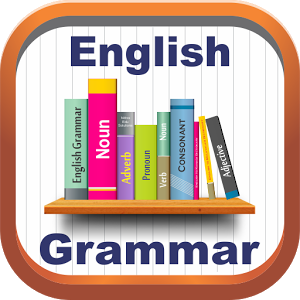 S2 Language BookletPupil Name:Teacher’s Name-________________________________Week 1: Recapping Nouns Task 1:Highlight/ underline all of the nouns from the following extract from “Matilda”. (There are 13.)Matilda displayed almost no signs of her intelligence and almost never showed off. Unless you started a discussion with her about literature, or maths, you would never have known the extent of her brain power. All those in her class liked her. And they knew that she was not allowed to sit quietly with her books during lessons and not pay attention to the teacher.Highlight/underline all of the nouns in the following extract from “Northern Lights”. The crew pushed on. Lyra’s seasickness had abated slightly. The sun was shining brightly and the green waves were dashing against the bows, bearing streams of foam as they curved away.  Pan had discovered the delights of being a seagull and was skimming the wavetops.  Lyra was too absorbed by his glee to wallow in misery.Write down examples of each of the four noun types using the extracts aboveWeek 2: Pronouns and Prepositions Task 1: Circle/Highlight the pronoun that is being used. 1.   She went to the store with Angela.2.   Six of us had to squeeze in the tiny car.3.   Every Thursday, Kenny goes to Asda with them.4.   At the store, the cashier gave her some change.5. When the sun comes up, he leaves for work.6. I enjoyed seeing them on the playground.7. Have you hung the painting on the wall yet?Task 2: Replace with the correct pronoun from the listTask 3: Circle/Highlight the preposition. 1. 	Ewan walked across the street.2. 	Erin wandered into the pet store.3. 	Michael left before I could say goodbye.4. 	Jim's office is over there.5. 	Angela fell asleep during class.6. 	Andy drove around Scranton looking for the restaurant.7. 	Under a warm blanket, Pam rested.8. 		Stanley sat on his new rocking chair.9.		We had a picnic outside the garden.10.		I saw a red fox under the tree.Fill in the blanks with a preposition.11. 	Your car is too big to fit _____that parking space.12. 	Jesse waited until the ship disappeared ____ the horizon.13. 	There was a big battle ___ this location centuries ago.14. 	The bus ____us is following too closely.Week 3: Recapping VerbsTask 1: Read the extract from “A Monster Calls” by Patrick Ness.  Highlight/Underline all the verbs in the extract.He’d told no one about the nightmare. Not his mum, obviously, but no one else either, not his dad in their fortnightly (or so) phone call, definitely not his grandma, and no one at school. Absolutely not. What happened in the nightmare was something no one else ever needed to know. Conor blinked groggily at his room, then he frowned. There was something he was missing. He sat up in his bed, waking a bit more. The nightmare was slipping from him, but there was something he couldn’t put his finger on, something different, something– He listened, straining against the silence, but all he could hear was the quiet house around him, the occasional tick from the empty downstairs or a rustle of bedding from his mum’s room next door.Task 2: Sometimes the same word can do different jobs in a sentence. Read the sentences below and look at how the same word is used differently. Put a V beside the Verb and an N next to the Noun1 Compass needles point north  	The pencil had a sharp point. 2. Love is blind.                         		I love chocolate. 3. I spy with my little eye…            	The spy carried a hidden camera. 4. The wizard cast a spell.                 	The play had a large cast. 5. Birds of a feather flock together  	 A flock of sheep were blocking the road Task 3- ‘School Life’ (Tenses): Fill in the gaps so that each sentence is written in the past, present and future. The first one has been done for you.Week 4 Verb Tense and Modal VerbsIdentify whether the verb in each sentence below is past, present or future tense.The rats were biting the ankles of the walkers.I am living in a top floor flat.I shall speak to you tomorrow.The mirror cracked from side to side.I have not seen you for many years.In your writing, it is usually the case that the verb tenses should all be the same. Edit the following paragraph, changing all the verbs to present tense.The beach is crowded with people. Children were digging with buckets and spades and some are splashing. Suddenly I noticed someone waving from an air bed which had drifted out to sea. No one else seemed to have seen it so I race over to the lifeguard’s chair. He had gone!A modal verb is a verb (doing word) that is usually used to give doubt and are added to other verbs.For example: could, can, might, may, should, would, ought to, must, willTask 1Copy out the following sentences adding the correct modal verb from the list. __________I help you?I think I _________ to go for a walk.You are tired. Perhaps you ________ go home.It looks like it _________ rain.You _________ be gone a long time.COMMON:PROPER:COLLECTIVE:ABSTRACT:Pat and IAlyssaKevin and MartinThe big truckJosephyesterdaytodaytomorrowMr Sloan marked the register.Mr Sloan is marking the register.Mr Sloan will mark the register.The class is going to the swimming bathsWe ran to catch the school bus.The cook will make ravioli for dinner.We are playing rounders at break time.I was in trouble for laughing in class.We will try harder.